Исправление ошибки «Не удалось проверить сертификат в списке отозванных, т.к. соответсвующий сервер в состоянии offline»При работе c сервисом ФСС в прогрмамме 1С.Медицина в редких случаях может возникнуть ошибка «Не удалось проверить сертификат в списке отозванных, т.к. соответствующий сервер в состоянии offline» (рис.1).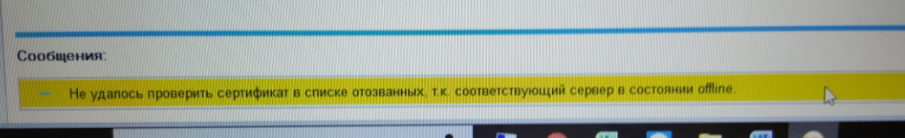 Рис.1 Ошибка «Не удалось проверить сертификат в списке отозванных, т.к. соответствующий сервер в состоянии offline»Откройте раздел «Нормативно-справочная информация»  «Организация». 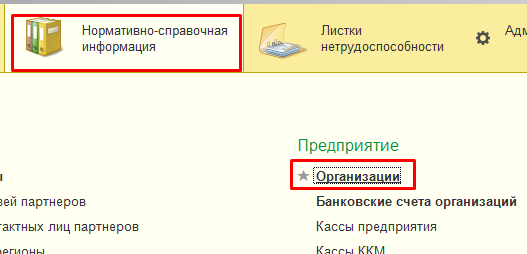 Рис.2 Путь к блоку «Организация»В поле «Обмен с федеральными веб-сервисами» откройте сертификат ЭЦП МО, нас интересует поле «Кем выдан», а именно наименование Удостоверяющего Центра (рис.3).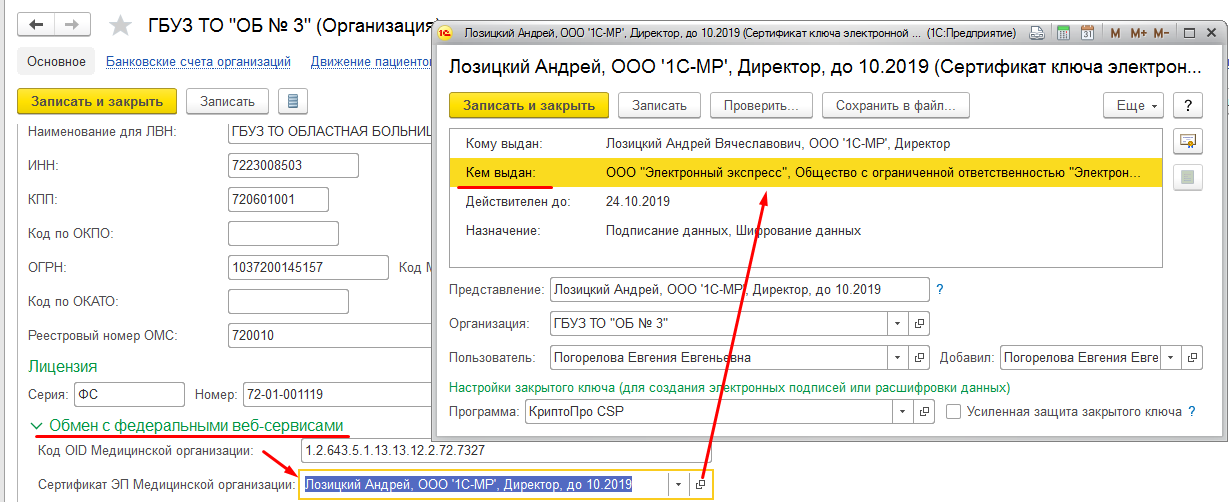 Рис.3 Поле «Кем выдан» в сертификате ЭЦП МОДалее зайдите на сайт этого Удостоверяющего Центра и скачайте с него файл «Список отозванных сертификатов» (рис. 4).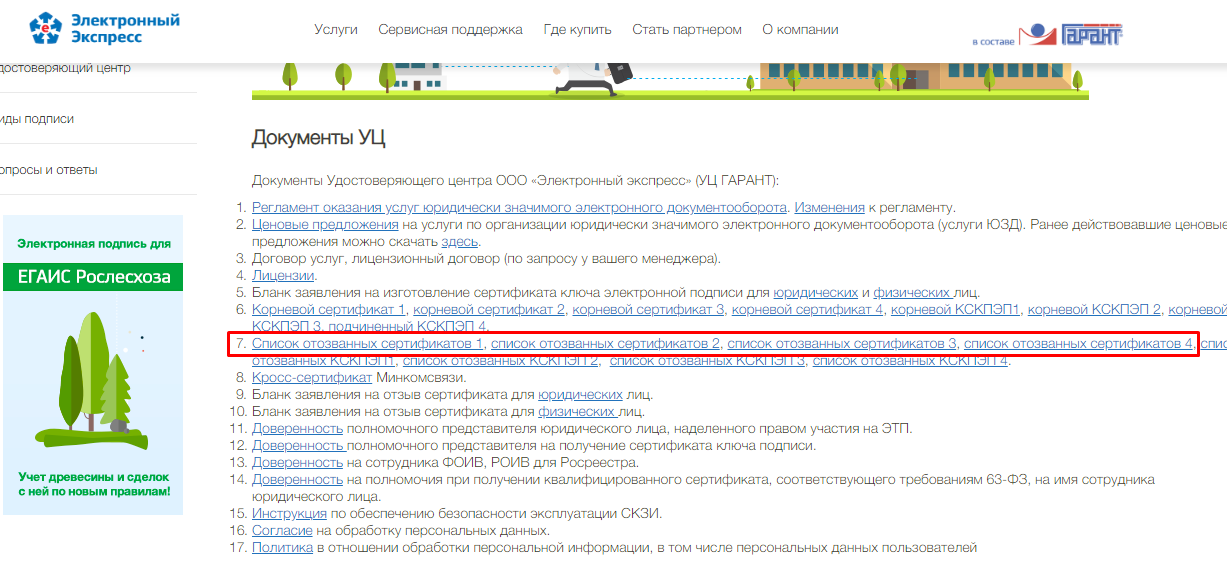 Рис.4 «Список отозванных сертификатов»Затем установите загруженные файлы в хранилище сертификатов, а именно в папку «Доверенные корневые центры сертификации» (рис. 5). 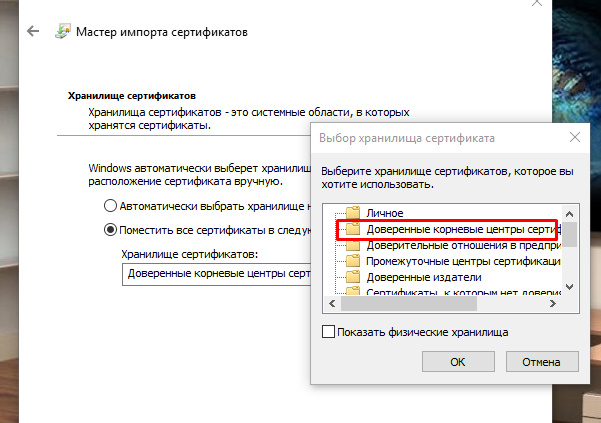 Рис.5 Хранилище «Доверенные корневые центры сертификации»В результате установки данного файла в хранилище сертификатов появится соответствующая папка «Список отозванных сертификатов», с соответствующими файлами (рис. 6).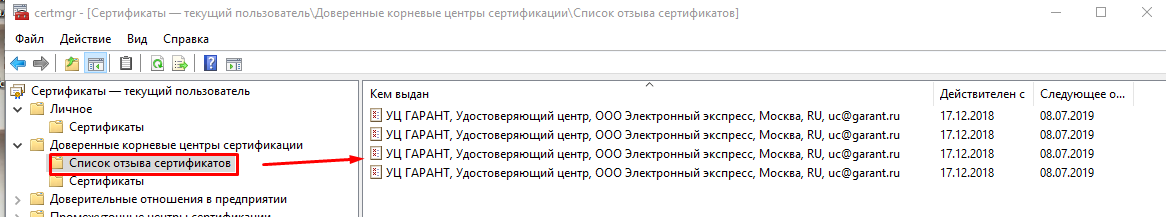 Рис.6 Папка в хранилище сертификатов «Список отозванных сертификатов»После чего вернитесь в программу 1С.Медицина, при работе с сервисом ФСС данная ошибка должна уйти. 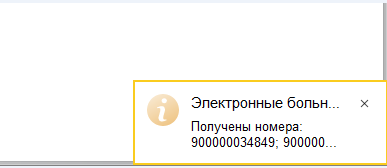 Рис.7 Ошибка решена